Mozambique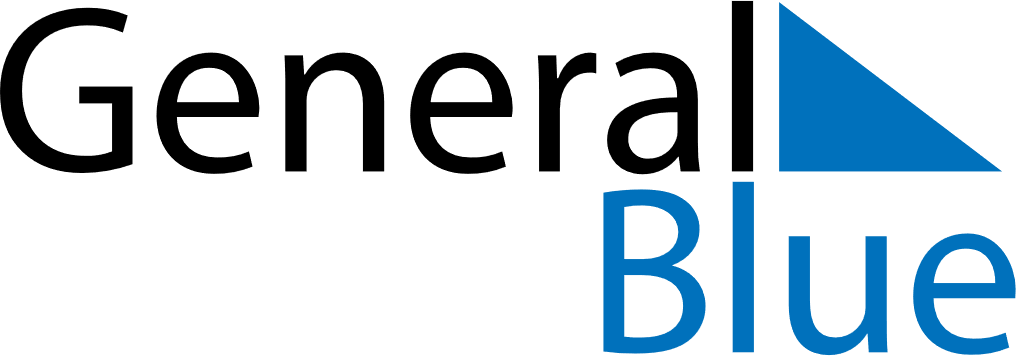 MozambiqueMozambiqueMozambiqueMozambiqueMozambiqueMozambiqueMozambiqueOctober 2022October 2022October 2022October 2022October 2022October 2022October 2022October 2022SundayMondayTuesdayWednesdayThursdayFridaySaturday12345678910111213141516171819202122232425262728293031November 2022November 2022November 2022November 2022November 2022November 2022November 2022November 2022SundayMondayTuesdayWednesdayThursdayFridaySaturday123456789101112131415161718192021222324252627282930December 2022December 2022December 2022December 2022December 2022December 2022December 2022December 2022SundayMondayTuesdayWednesdayThursdayFridaySaturday12345678910111213141516171819202122232425262728293031 Oct 4: Peace and Reconciliation DayDec 25: Family DayDec 26: Public Holiday